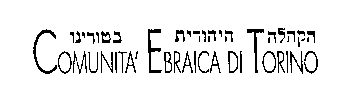 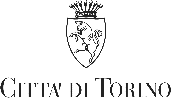 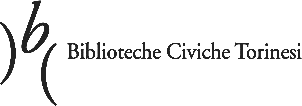 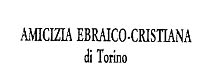 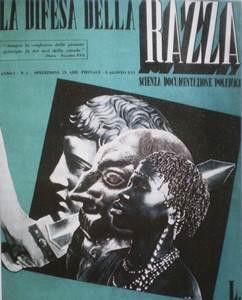 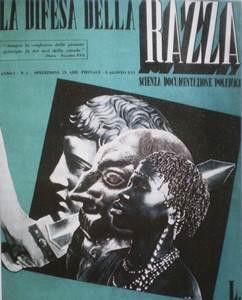 Mostra“1938 – LO STATO ITALIANO EMANA LE LEGGI RAZZIALI”storie, documenti, fotografie sugli atti discriminatori attuati dal regime fascistadi Franco Debenedetti Teglio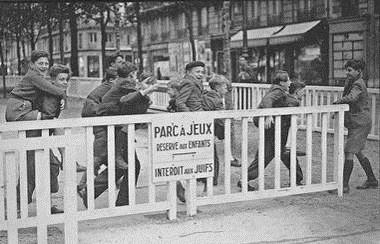 sala espositiva presso Aula Magna 
IIS G.BONFANTINI c.so Risorgimento 405 NOVARA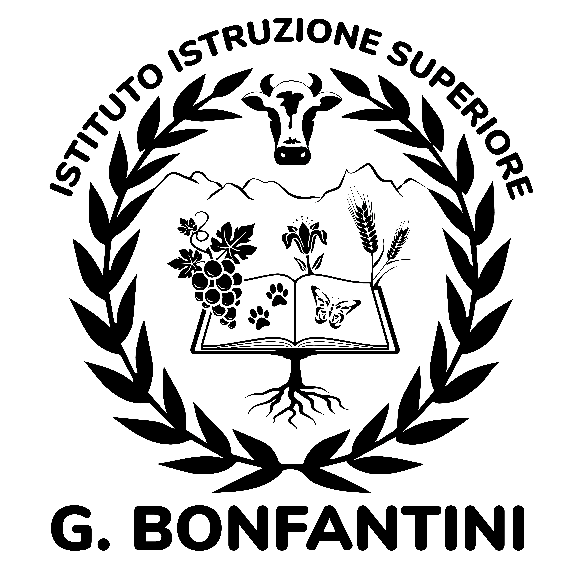 Incontro con Franco Debenedetti TeglioIntroduce la prof.ssa Elena Mastretta 
Lunedì 20 gennaio 2020 ore 11,00La mostra rimarrà aperta sino alle ore 12 di Venerdì 24 gennaioOrario di apertura: tutti i giorni 
9.00 – 13.00 / 14.00 -16.30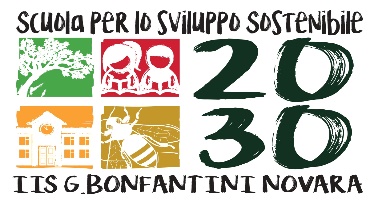 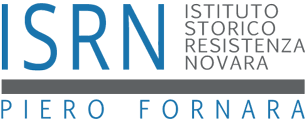 